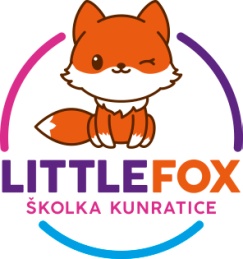 Application Form   For the Little Fox nurseryHow did you find out about Little Fox?Leaflet              Billboards              Internet              Adverts         Other Requested start date: ………………………………………………………… Available Programs: Half day program  Mon–Fri  8:00–13:00  up to 3-year-old2x week  –  6 800 Kč                        3x weeks – 8 900 Kč5x weeks – 10 900 KčMon       Tue       Wed       Thurs      Fri    Half day program  Mon–Fri  8:00–13:00  from 3-year-old2x week  –  5 800 Kč                        3x weeks – 7 900 Kč5x weeks – 9 900 KčMon       Tue       Wed       Thurs      Fri    Food and Drink Lunch, healthy snacks and drinks 100 Kč/ per dayMon       Tue        Wed      Thurs      Fri    Full Day program  Mon–Fri  8:00–17:30 up to 3-year-old2x week  –   8 800 Kč 3x weeks –  10 900 Kč5x weeks – 14 900 KčMon       Tue        Wed      Thurs      Fri    Full Day program  Mon–Fri  8:00–17:30 from 3-year-old2x week  –  7 800 Kč 3x weeks –  9 900 Kč5x weeks – 13 900 KčMon       Tue        Wed      Thurs      Fri    Food and DrinkLunch + 2x healthy snacks + drinks for the whole day – 125 Kč/ per day   Mon       Tue        Wed      Thurs      Fri    Declaration of Parents I  (Name: ..................................................) declare that all of the information given is to the best of my knowledge. I will also notify a member of staff if my child develops any serious and contagious diseases or if they have came in contact with anyone with such medical conditions. I acknowledge that if any information is falsified or I fail to notify staff of the medical conditions mentioned above, the forenamed child could be removed from the program.Date: ............................................                                      Signature of Guardians:.....................................................You may hand it in to us at the nursery. The information submitted is handled with the highest level of confidentially and will not be made public Notes: The application form must be ether sent by: post, scan and send via E-Mail or fill in on our website: www.littlefoxkunratice.cz  (forms available online). Alternatively. Information about your childFull Name:                                                                            Place of Birth:Home Address:Postal Address :Post Code:                                                                             Nationality:Date of Birth:                                                                        Birth Certificate No.: Parent or GuardianTitle and Full Name:E-mail:                                                                                          Contact Number:Full Address:                                                                                Post Code:Parent of Guardian 2Title and Full Name:E-mail:                                                                                         Contact Number:Full Address:                                                                               Post Code:Other important informationRelatives that may visit your child: (Name and Age)Knowledge of the English Language:Other relevant information regarding your child: (Allergies etc.)